“生态课堂下滋养学生素养的有效策略”研究活动之——低语组作业设计评比活动简报作业是小学语文教学过程中一个非常重要的环节，对于提升学生学习的质量发挥着重要的作用。我们低年级语文组也非常重视，于6月9日在学校劳技教室开展关于作业设计的教研活动。随着国家“双减”政策的落地，要求减轻学生作业负担，减轻课外辅导负担。为此低年级语文组就作业管理及设计开展了研讨。作业要有分层，包括基础性作业、体验性作业、实践性作业、自主性作业、综合性作业。针对不同学习能力的学生布置力所能及的作业。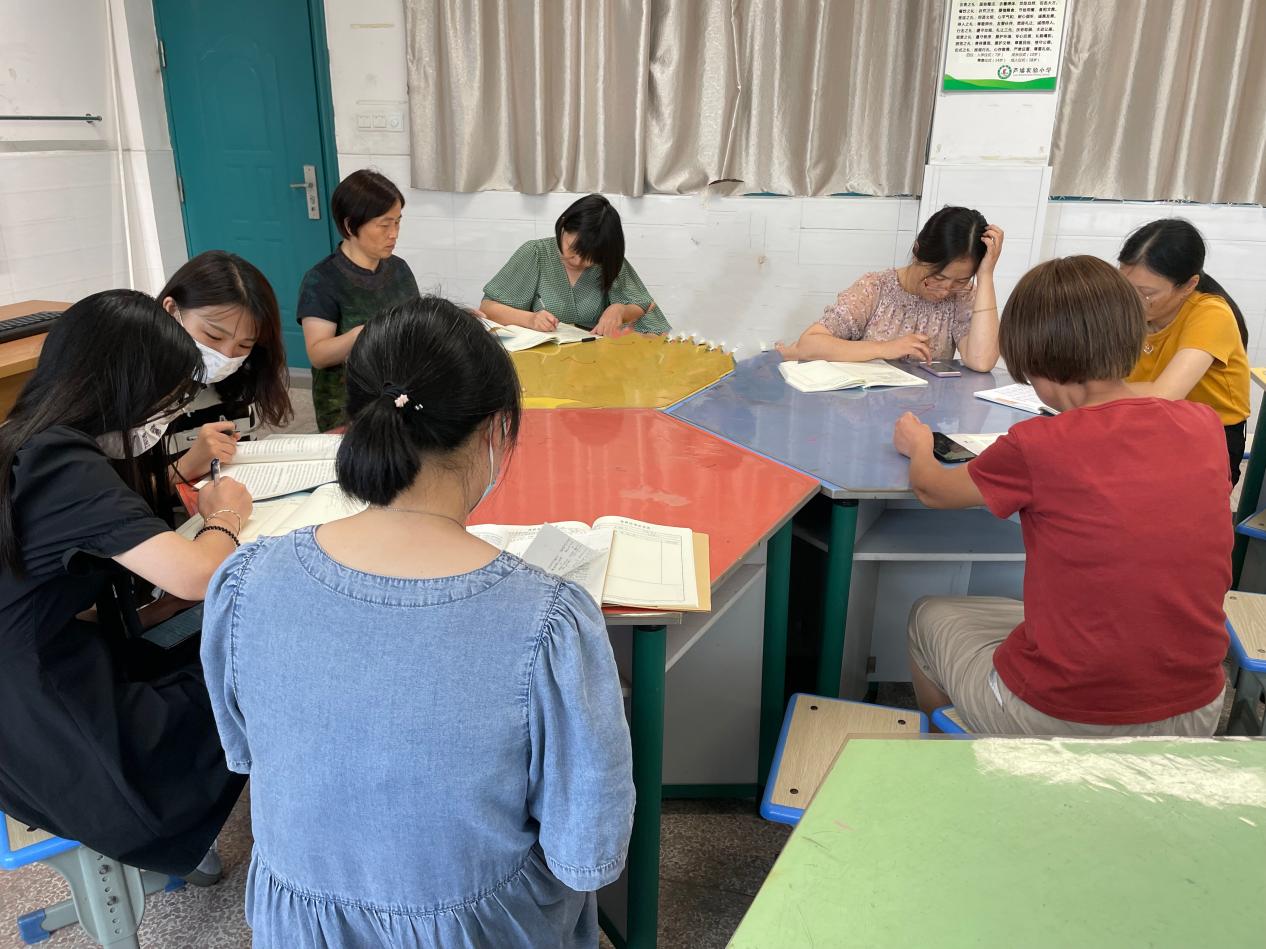 最后我们浏览了老师们的作业设计，并进行了交流、评选活动。从中学习优秀的作业经验，在今后的作业布置中尝试新的作业。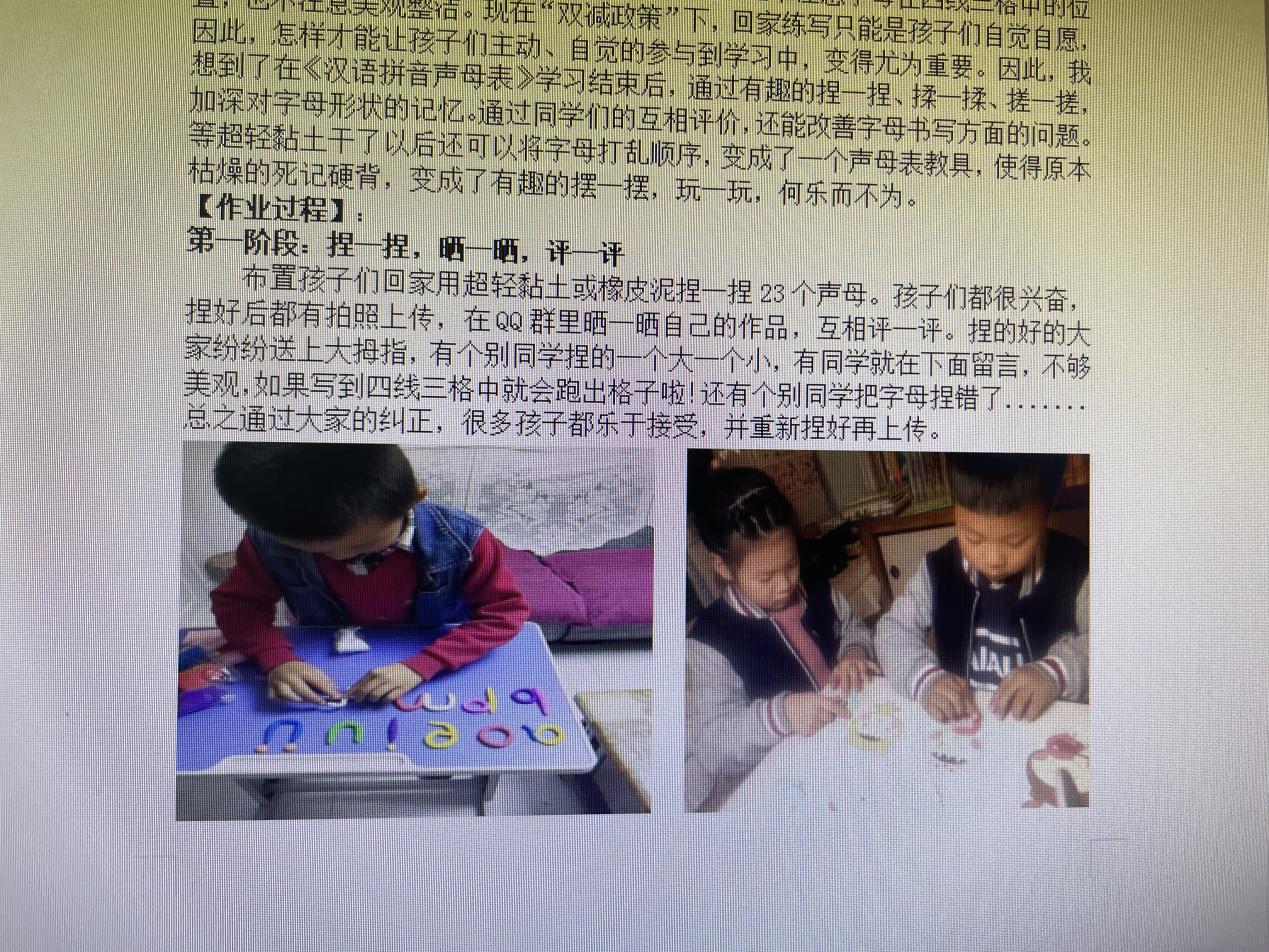 